Chile - 2020Explora Patagonia7 dias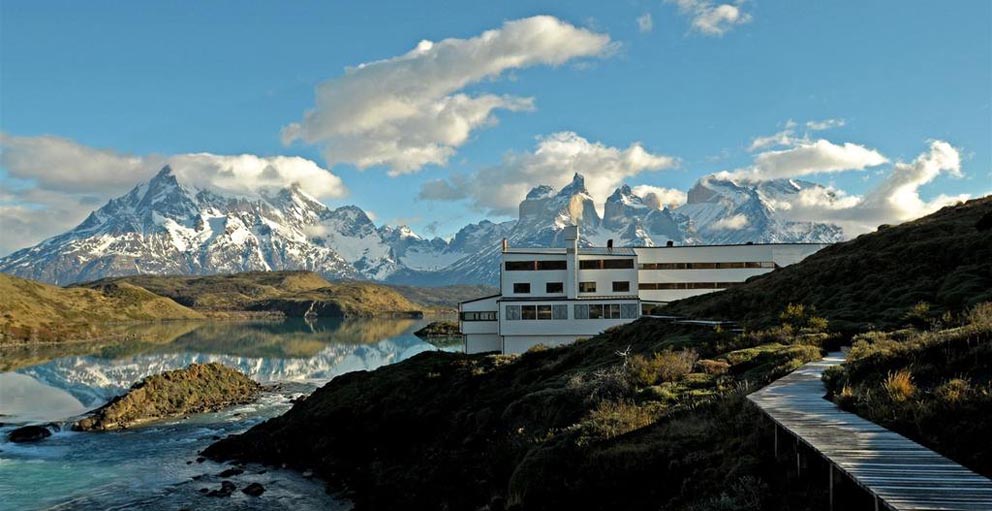 O desafio e a alegria de descobrir o longínquo, o misterioso, o autêntico. Esta é a proposta do Explora Patagônia, que construiu o hotel Salto Chico às margens do lago Pehoé, o centro das aventuras na Patagônia chilena, situado no deslumbrante Parque Nacional Torres Del Paine, um santuário de verde, geleiras, guanacos, gansos, e flamingos, que pode ser explorado em caminhadas, de bicicleta ou de barco. À noite, quando a temperatura cai é o momento ideal para desfrutar as delícias gastronômicas locais e os famosos vinhos chilenos em um ambiente de muito conforto.1º dia - SantiagoChegada a Santiago. Recepção no aeroporto e traslado privativo ao hotel. Capital do Chile, Santiago está localizada na zona central do país, rodeada pela majestosa cordilheira dos Andes. Sugerimos passeio privativo para conhecer a cidade e seus principais atrativos, como: o Clube Hípico - um dos hipódromos mais bonitos da América do Sul, a antiga Escola Militar, o Parque O’Higgins, os Cerros San Cristóbal e Santa Lucia - local de fundação da cidade há 500 anos, o Palácio Presidencial de La Moneda, a Corte Suprema, o antigo Prédio do Congresso, a Praça de Armas, o Museu de Arte, os bairros históricos e os shoppings do moderno bairro de Providencia e Las Condes. Hospedagem por 1 noite, com café da manhã.2º dia - Santiago - Punta Arenas - Hotel ExploraApós café da manhã, traslado privativo ao aeroporto para embarque com destino a Punta Arenas. Chegada, recepção e traslado regular ao Hotel Explora Patagônia. Hospedagem por 4 noites, com todas as refeições. 3º ao 5º dia - Hotel Explora Dias livres para desfrutar da estrutura e todas as atividades que o hotel oferece.6º dia - Hotel Explora - Punta Arenas - SantiagoEm horário a ser determinado, traslado regular ao aeroporto de Punta Arenas - oferecido pelo próprio hotel, para embarque com destino a Santiago. Chegada, recepção e traslado privativo ao hotel. Hospedagem por 1 noite, com café da manhã.7º dia - Santiago Em horário a ser determinado, traslado privativo ao aeroporto.Preço do roteiro terrestre, por pessoa, em US$*ObservaçãoEntre 2 a 22 janeiro a hspedagem deverá ser de no mínimo 4 noites, respeitando o calendário do hotel. Programas Natal:Natal: entrada com datas fixas e somente hospedagem de 6 noites.*Importante - PasseiosOs passeios oferecidos pelo hotel são regulares. Para os que desejam realizar os passeios em caráter privativo, haverá suplemento de tarifa. Consultar.*Importante - TrasladosOs traslados são regulares e os horários pré-fixados.  Caso o voo de chegada não seja compatível com os horários, será cobrado um suplemento para a realização do traslado privativo. Consultar.Observação:Os hotéis mencionados acima incluem taxas locais.O critério internacional de horários de entrada e saída de hotéis, normalmente é:Check-in: entre 14h00 e 15h00		Check-out: entre 11h00 e 12h00O roteiro inclui:2 noites em Santiago4 noites na PatagôniaCafé da manhã diárioTodas as refeições no Explora PatagoniaOpen barExplorações diárias com guias bilíngues e equipamentosTraslados regulares em horários pré-estabelecidos aeroporto Punta Arenas/Explora/aeroporto - oferecidos pelo próprio hotelTraslados privativos em Santiago - acompanhado por guia em idioma portuguêsO roteiro não inclui:Passagem aéreaDespesas com documentos e vistosDespesas de caráter pessoal, gorjetas, telefonemas, etc.Qualquer item que não esteja no programaDocumentação necessária para portadores de passaporte brasileiro:Passaporte: com validade mínima de 6 meses da data de embarque com 2 páginas em brancoVisto: nãoé necessário visto para o ChileVacina: não é necessário *Informações Importantes:
Datas de Entrada e Saída:Datas livres: os programas de 4,5,6, 7 e 8 noites no Explora Patagonia são válidos apenas de Março a Novembro, com estadia mínima de  3 noites. Para Calafate, aplica-se a estadia mínima de 4 noites. Datas Fixas: considerar os programas de 4 ou 8 noites com datas fixas para entradas e saídas nos meses:   Janeiro, Fevereiro, e início de Março.  TrasladosOs traslados são regulares e os horários pré-fixados.  Caso o voo de chegada não seja compatível com os horários, será cobrado um suplemento para a realização do traslado privativo. Consultar.Entre os meses de novembro e março o hotel Explora oferece o traslado desde e para El Calafate, na Argentina - para programas a partir de 4 noites. O percurso é de 374 km, com duração entre 4h30 a 5 horas. Os traslados estão sujeitos a um calendário (consultar), para outras datas aplica-se um custo adicional por pessoa. *O Explora não se responsabiliza por atrasos que podem ocorrer devido aos trâmites de fronteiras ou as dificuldades de entrada. Condições para Cama Adicional e Plano Familiar:Crianças entre 0 e 3 anos não pagam hospedagem, ficando no mesmo apto que os paisCama Adicional: válido para crianças de 4 a 12 anos, hospedados no mesmo apto que os pais, somente 1 cama extra por apartamento.Plano Familiar: para jovens de 13 a 18 anos, hospedados em outro apto duplo (mínimo de 2 pessoas), próximo ao dos pais.Jovens a partir de 16 anos pagam tarifa de adulto.CidadeHotelCategoriaTipo de AptoAcomodaçãoSantiago  The Ritz-CarltonLuxoDeluxe2Torres del PaineExplora PatagoniaLuxoCordillera Paine4Validadeaté 25 jan 2026  jan a 30 abr 20 Apto Duplo  U$ 6.487  U$ 5.059
Valores apenas informativos e sujeitos a alteração e reajustes cambiais. Preços finais somente serão confirmados na efetivação da reserva. Não são válidos para períodos de feiras, feriados, Natal e Reveillon.
Valores em dólares americanos por pessoa, sujeitos à disponibilidade e alteração sem aviso prévio.08/01/2020         